ВоляО сын земли! Если желаешь обрести Меня, не ищи иного, кроме Меня, и если желаешь лицезреть красоту Мою, закрой очи на мир и все сущее в нем, ибо воля Моя и воля иного, чем Я, подобно огню и воде, не могут ужиться в одном сердце.Бахаулла. Сокровенные слова. П.31 О сын бытия! Ищи мученической смерти на Моем пути, довольствуясь благоволением Моим и благодарствуя за то, что предписано Мной, дабы обрести упокоение со Мной под пологом величия за скинией славы.Бахаулла. Сокровенные слова. А.45О сын человеческий! Если не постигнут тебя бедствия на пути Моем, как сможешь ты следовать путями тех, кто удовольствовался благоволением Моим? Если испытания не постигнут тебя в твоем стремлении встретиться со Мной, как обретешь ты свет в своей любви к Моей красоте?Бахаулла. Сокровенные слова. А.50О народы мира! Склоните слух к призыву Того, Кто есть Господь Имен, Кто возвещает вам из Своего обиталища в Величайшей Темнице: «Воистину, нет Бога, кроме Меня, Властного, Могущественного, Всепокоряющего, Наивозвышенного, Всеведущего, Премудрого». Истинно, нет Бога, кроме Него, Всемогущего Правителя миров. Будь на то Его воля, Он мог бы единым словом, исходящим от присутствия Его, подчинить Себе все человечество. Остерегайтесь, да не поколеблетесь в приятии Дела сего — Дела, пред коим склоняются Горние Сонмы и обитатели Градов Имен. Бойтесь Бога, и не будьте из тех, что отделены от Hего, будто завесой. Сожгите завесы огнем Моей любви и разгоните мглу праздных мечтаний силою Имени сего, коим Мы подчинили все творение. Бахаулла. Китаб-и-Агдас, К132Капля из вздымающегося океана Его бесконечной милости украсила все творение благолепием существования, а дуновение, донесшееся из Его несравненного Рая, облачило всякое создание в одеяние Его святости и славы. Брызги из бездонной глубины Его державной и всепроницающей Воли вызвали к жизни из полного небытия такой мир творения, чей размах не знает границ, а существование — смерти. Чудеса Его щедрости вовек не истощатся, и вовек не иссякнут потоки Его милостивой благодати. Божественный процесс творения не имеет ни начала, ни конца.Крупицы из Писаний Бахауллы, С. 53 Откровение, что с незапамятных времен провозглашалось Целью и Обетованием всех Пророков Бога и заветнейшим Желанием Его Посланников, ныне, по всеохватной Воле Вседержителя и Его неодолимому велению, явлено людям. Пришествие такого Откровения предвещено во всех Священных Писаниях. Воззри, как вопреки сему возвещению человечество сбилось с его пути и заградилось от его славы.Скажи: О вы, возлюбившие Единого Бога истинного! Стремитесь искренне признать и познать Его и как подобает блюсти Его заповеди. Сие есть Откровение, в коем пролившему ради него одну лишь каплю крови наградой будет великое множество океанов. Остерегайтесь, о друзья, лишиться сей бесценной благодати и пренебречь его высочайшим положением. Задумайтесь о том, сколь много жизней приносилось и до сих пор приносится в жертву в мире, что введен в заблуждение призраком, порожденным тщетными мечтаниями его народов. Возблагодарите Бога, ибо достигли вы Желания сердец ваших и соединились с Тем, Кто есть Обетованный всех народов. При поддержке Единого Бога истинного — да возвеличится слава Его — оберегайте чистоту положения, достигнутого вами, и держитесь того, что способствует распространению Дела Его. Он, воистину, предписывает вам то, что праведно и что возвышает положение человека. Да будет славен Всемилостивый, Явитель сей дивной Скрижали.Крупицы из Писаний Бахауллы, С. 18Сотворив мир и все, что живет и движется в нем, пожелал Он Своей верховной неограниченной Волей наделить человека единственным в своем роде отличием — способностью познавать и любить Его, способностью, кою следует считать источником животворной силы и главным замыслом Его творения. <...> На сокровенную природу каждого из созданий излил Он свет одного из Своих имен и наполнил ее славой одного из Своих качеств. Сущность же человека сделал Он средоточием света всех имен и качеств Своих и отражением Самого Себя. Из всех творений лишь человек был удостоен столь великой милости и столь непреходящего дара.Крупицы из Писаний Бахауллы, С. 55Тот, Кто есть Рассвет Истины, конечно же, может спасти своевольные души от сей разлуки, приблизить их к Своему двору и позволить им достичь Своего Присутствия. «Если Бог возжелал бы сего, Он, несомненно, сделал бы всех людей единым народом». Однако замысел Его состоит в том, чтобы наделенные чистым духом и отрешенным сердцем смогли благодаря своим собственным силам достичь берегов Величайшего Океана, дабы тем самым чающие Красоты Всеславного были отличены и отделены от заблудших и порочных. Так было предписано всеславным и сияющим Пером.Крупицы из Писаний Бахауллы, С. 59Скажи: О люди! Да не введет вас в заблуждение сия жизнь с ее обольщениями, ибо мир и все сущее в нем крепко зажато в длани Его Воли. Он оделяет Своими дарами кого пожелает и отнимает их у кого захочет. Он поступает как Ему угодно. Когда б сей мир имел пред Ним некую ценность, Он несомненно вовек не позволил бы, дабы враги Его владели им, даже на горчичное зернышко. Однако Он допустил, дабы опутала вас мирская суета, — в наказание за то, что учинили ваши руки с Делом Его. Вот возмездие, кое вы по собственной воле навлекли на себя, — если б только могли вы уразуметь сие. Ужели радуетесь вы тому, что в глазах Бога презренно и бесполезно, тому, чем Он испытует сердца сомневающихся?Крупицы из Писаний Бахауллы, С. 144-145Подчинение себя Богу и вечное воссоединение с Ним означают, что человеку надлежит целиком слить свою волю с Волей Божией и считать свои желания совершенно ничтожными по сравнению с Его Замыслом. Что бы ни повелел Создатель Своим творениям, им следует усердно и с большой радостью и желанием исполнять сие. Ни в коем случае не должны они позволять своим прихотям влиять на их суждения и принимать собственное воображение за глас Предвечного. В молитве о посте Мы открыли: «Если бы уста Твоей воли обратились к ним со словами: „Соблюдайте, о люди, пост ради Моей красоты и не устанавливайте пределы его длительности", то, клянусь величием славы Твоей, каждый из них стал бы преданно соблюдать пост и воздерживаться ото всего, что может нарушить Твой закон, и продолжал бы сие до тех пор, пока не призвал бы Ты их души к Себе"». В сем и состоит полное подчинение своей воли Божией Воле. Размышляйте о сем, дабы смогли вы испить вод вечной жизни, что исходят чрез речения Господа всего человечества, и подтвердить, что Единый Бог истинный во все времена был безмерно возвышен над Своими созданиями. Воистину, Он есть Несравненный, Извечный, Всеведущий, Всемудрый. Положение совершенного самоотречения искони превосходило любое другое положение и во веки веков пребудет столь же возвышенным.Надлежит тебе предать себя Воле Божией. Все, что открыто в Его Скрижалях, есть лишь отражение Его Воли. Преданность твоя должна стать столь безграничной, что мирские желания без следа исчезнут из твоего сердца. Таков смысл истинного единения.Моли Бога сподобить тебя оставаться стойким на сем пути и помочь тебе вести народы мира к Тому, Кто есть явный и верховный Правитель, Кто предстал в особом облачении, Кто возгласил ни с чем не сравнимую Божественную Весть. Вот суть веры и убежденности. Те, что поклоняются идолу, высеченному их собственным воображением и названному ими «Внутренней Сущностью», поистине причислены к язычникам. Сие засвидетельствовал Всемилостивый в Своих Скрижалях. Подлинно, Он есть Всезнающий, Всемудрый.Крупицы из Писаний Бахауллы, С. 224-225Размышления самого выдающегося мыслителя, молитвы самого святого из святых людей, высочайшие выражения хвалы от пера или от уст человеческих суть лишь отражение того, что сотворено в них самих чрез откровение Господа, их Бога. Всякий, кто размышляет о сей истине в сердце своем, с готовностью признает, что существуют некие пределы, кои ни одно существо человеческое не в силах преодолеть. Любые тщания узреть и постичь Бога, предпринимавшиеся от начала, что не имеет начала, были ограничены природой Его творения — творения, вызванного к жизни по Воле Его и ради цели, установленной лишь Им Одним, и никем более. Неизмеримо выше Он всяких попыток человеческого ума постичь Его Сущность или усилий человеческих уст описать Его тайну. Не существует прямой связи, что соединяла бы Его с творением Своим, и никакие самые замысловатые и отвлеченные суждения Его созданий не могут воздать Ему должное. Волею Своей, пронизывающей весь мир, вызвал Он к жизни все сотворенное. Испокон веков сокрыт Он в безначальной вечности Своей возвышенной и неделимой Сущности и неизменно пребудет сокрытым в Своем недосягаемом величии и славе. Все сущее в небесах и все сущее на земле было вызвано к жизни Его велением, и все по Воле Его перешло из полного небытия в царство существования. Посему как может создание, коему придало облик Слово Божие, постичь природу Того, Кто есть Ветхий днями?Крупицы из Писаний Бахауллы, С. 211-212Знай, что все люди созданы по образу, задуманному Богом, Хранителем, Самосущным. Каждому была назначена предопределенная мера, как сие указано в могучих и хранимых Скрижалях Божиих. Однако все возможности, коими вы обладаете, могут проявиться лишь по вашей собственной воле. Истину сию подтверждают ваши собственные поступки. Задумайся, к примеру, над тем, что запрещено людям в Байане. В сей Книге Бог по изволению Своему объявил законным то, что Ему угодно, и силою Своей верховной мощи запретил то, что счел подобающим запретить. О сем свидетельствует текст Книги. Ужель не подтвердите вы сие? Люди же умышленно нарушили Его закон. Кто повинен в таком поведении — Бог или сами люди? Будьте справедливы в суждении своем. Всякое благо — от Бога, а всякое зло — от вас самих. Как не поймете вы сие? Та же истина открыта во всех Писаниях — если вы из тех, кто разумеет. Всякое деяние, что замышляете вы, столь же ясно для Него, как то, что уже свершилось. Нет Бога иного, кроме Него. Богу принадлежит все творение и все царствия его. Любая сущность для Него открыта; все записано в Его святых и сокровенных Скрижалях. Но в предвидении Божием не должно усматривать причину человеческих поступков, так же как ваше собственное предшествующее знание о том, что произойдет некое событие, или ваше желание, дабы оно свершилось, не были и не могут стать причиной их свершения.Крупицы из Писаний Бахауллы, С. 107-108Когда б все люди, живущие на земле, собрались вместе, они не смогли бы сотворить и одного стиха, подобного тем, что по воле Божией изливаются из уст Точки Байана. Подлинно, когда б любое из живущих созданий нашло время поразмыслить, оно, несомненно, осознало бы, что таковые стихи не могут быть творением человека, но принадлежат исключительно Богу, Единому, Несравненному, повелевающему им проистечь из уст того, кого пожелает; и Он не открывал их и не откроет иначе, как чрез Средоточье Изначальной Воли Божией. Он — Тот, по Чьему велению поднимаются Божественные Посланники и ниспосылаются небесные Книги. Когда б человеческие существа могли свершить сие, кто-нибудь несомненно сочинил бы хоть один стих за двенадцать веков и семьдесят лет, минувших со времени откровения Корана до откровения Байана. Выяснилось, однако, что люди бессильны и совершенно неспособны свершить сие…Баб. Избранное из Писаний, С. 88-89Пой, о слуга Мой, от Бога стихи,	полученные тобой,как поют их те, кто близок к Нему, 	дабы сладость напевов твоих возожгла твою душу 	и привлекла сердца всех людей. Кто б ни читал в тиши своих стен	Богоявленные стихи, ангелы-вестники Вседержителя 	разнесут повсюду ароматы слов, реченных устами его, 	и заставят сердце всякого праведника трепетать. 	Пусть вначале не будет заметно ему воздействия этих слов, 	но по данной ему благодатиотзовутся они в свое время	в душе его. Сим раскрываются тайны 	Божиего Откровения по Воле Того, Кто есть 	Исток силы и мудрости. БАХАУЛЛА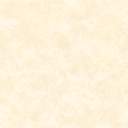 